Jesus ist die Wahrheit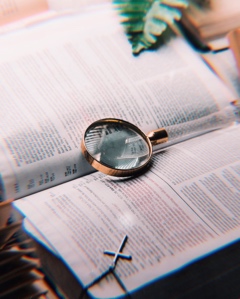 ANBETUNG:Jesus spricht zu ihm: Ich bin der Weg und die Wahrheit und das Leben; niemand kommt zum Vater denn durch mich.	Johannes 14, 6 (LUT)Dein Wort ist wahr und zuverlässig, Herr; für immer gilt, was du entschieden hast.		Psalm 119, 160 (GN)SCHULD BEKENNEN:Ihr wart doch auf einem so guten Weg! Wer hat euch nur davon abgebracht, so dass ihr der Wahrheit nicht mehr folgen wollt?	Galater 5, 7 (HFA)Belügt einander also nicht länger, sondern sagt die Wahrheit. Wir sind doch als Christen die Glieder eines Leibes, der Gemeinde von Jesus.	Epheser 4, 25 (HFA)«Ihr werdet die Wahrheit erkennen, und die Wahrheit wird euch befreien!»		Johannes 8, 32 (HFA)DANKEN:Wir wissen aber: Der Sohn Gottes ist gekommen und hat uns die Augen geöffnet, damit wir den einzig wahren Gott erkennen. Wir sind mit dem einzig wahren Gott verbunden, so gewiss wir verbunden sind mit seinem Sohn Jesus Christus. Der ist der einzig wahre Gott, der ist das ewige Leben.	1. Johannes 5, 20 (GN)Persönliche Notizen: FÜRBITTE:Gib … dein Licht und deine Wahrheit! Sie sollen … zurückführen zu deinem heiligen Berg, zu dem Ort, wo du wohnst! 	Psalm 43, 4 (HFA)(…Namen von Kindern u. Lehrern einsetzen)Persönliche Notizen: